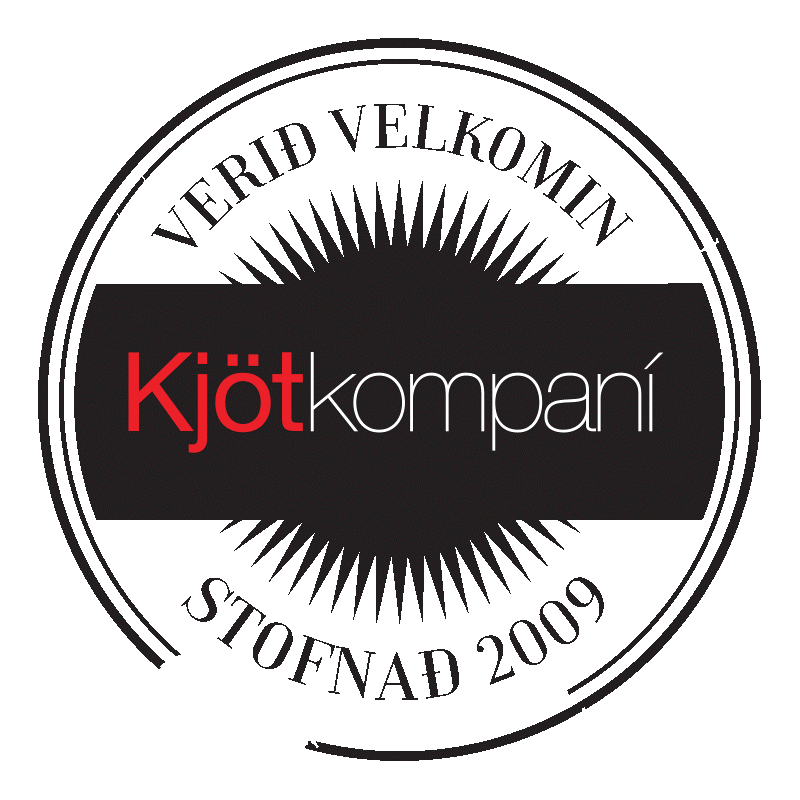 Ítalía Carciofini Þistilhjörtu í kaldpressaðri jómfrúarolíuInnihaldsefni: Þistilhjörtu (65%), kaldpressuð jómfrúarolía (34%), edik, salt, chili, rósmarín, salvía, hvítlaukur, pipar.Ofnæmisvaldar eru feitletraðir.Næringargildi í 100g:Orka531 kJ/ 128 kkalFita9,3 gþar af mettuð fita1,3 gKolvetni5,1 gÞar af sykurtegundir4,6 gPrótein3,6 gSalt1,6 g